“Prayer makes us understand our vulnerability”, but the Lord “gives us strength and closeness”Pope Francis   Please turn off cell phones.           PLEASE REMEMBER THE CHURCH IN YOUR WILL               THIS CHURCH MAY BE USED AS A RESTING VISITATION LOCALE FOR YOUR DEARLY               DEPARTED.                IF YOU DESIRE THIS SERVICE, PLEASE CALL 514-769-2717Holy Cross Parish Church1960 Jolicoeur StreetMontreal, QC	H4E 1X5Tel: 514-769-2717holycross.montreal60@gmail.comhttps:/Holycrossmontreal.weebly.comFacebook: HOLY CROSS PARISH MONTREALHoly Cross Parish Church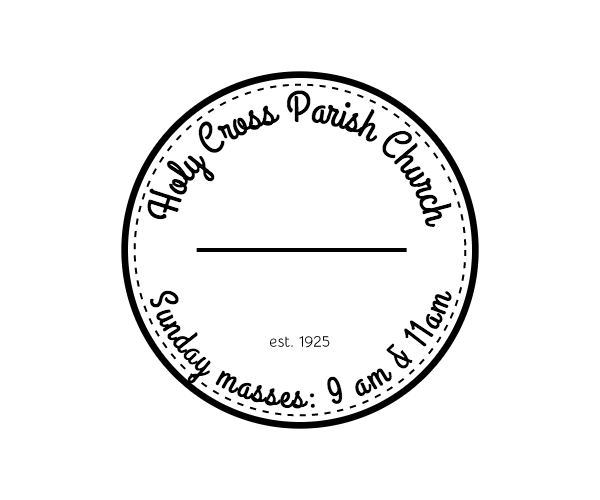 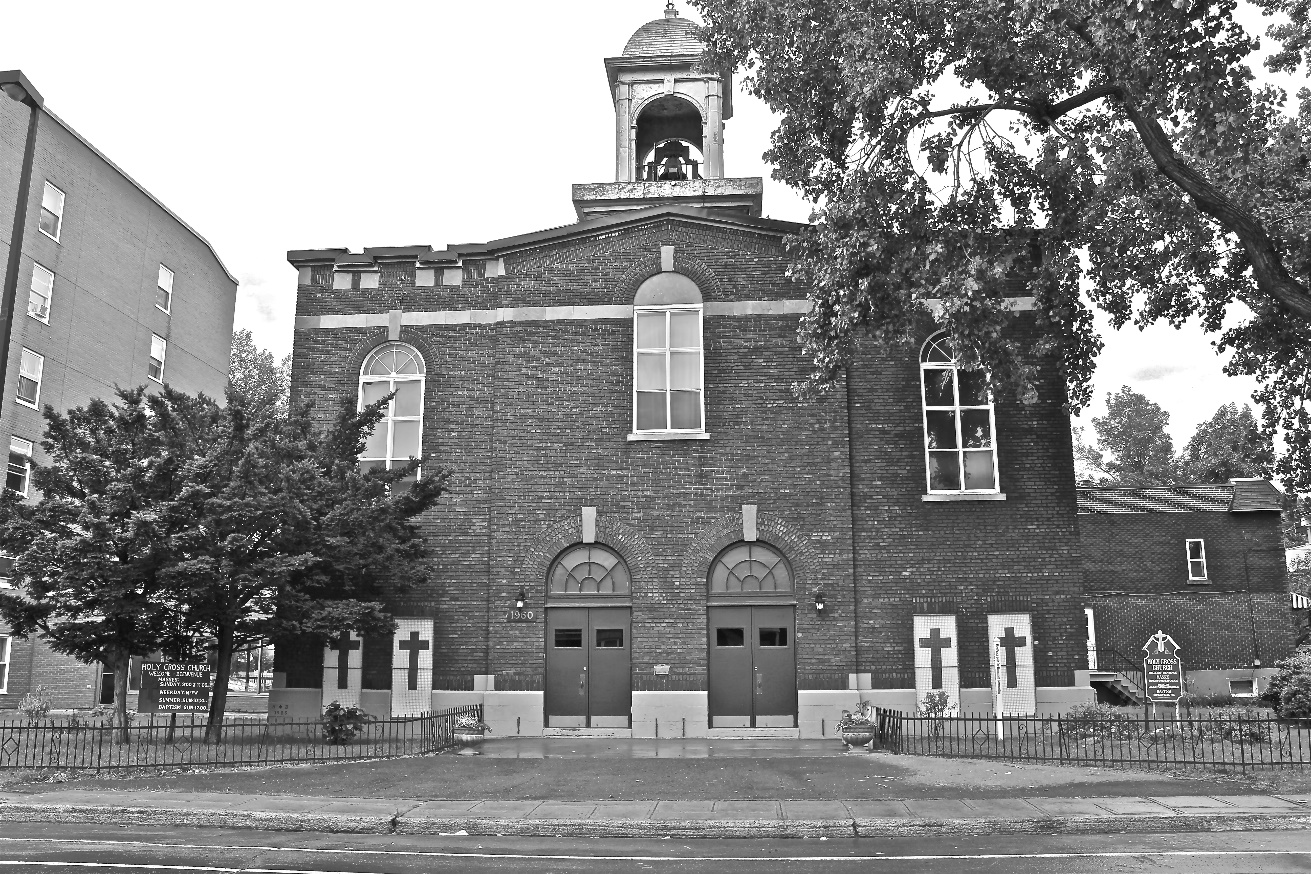 *9am mass is cancelled until further noticePastoral StaffFr. Raymond LaFontaine E.V.Parochial AdministratorParish WardensJames Potter514-733-7016Holy Cross Parish1960 Jolicoeur streetMontreal, Quebec H4E 1X5TEL.: 514-769-2717; FAX: 514-769-8852Email: holycross.montreal60@gmail.comParish Office HoursWednesdaysHoly Cross Parish1960 Jolicoeur streetMontreal, Quebec H4E 1X5TEL.: 514-769-2717; FAX: 514-769-8852Email: holycross.montreal60@gmail.comParish Office HoursWednesdaysParish WardensNorlita Galdones 514-733-7016Teresa Gomes 514-291-2591Ruby Johnson514-761-3242The month of December is dedicated to Immaculate Conception celebrated on December 8th.The Saint for December 4th, 2022 is St. John of Damascus.Today, December 4th, 2022 is the 2nd Sunday of Advent.The 2nd purple candle represents Faith and is called the Bethlehem’s Candle;It symbolizes the preparation for the coming King.The month of December is dedicated to Immaculate Conception celebrated on December 8th.The Saint for December 4th, 2022 is St. John of Damascus.Today, December 4th, 2022 is the 2nd Sunday of Advent.The 2nd purple candle represents Faith and is called the Bethlehem’s Candle;It symbolizes the preparation for the coming King.The month of December is dedicated to Immaculate Conception celebrated on December 8th.The Saint for December 4th, 2022 is St. John of Damascus.Today, December 4th, 2022 is the 2nd Sunday of Advent.The 2nd purple candle represents Faith and is called the Bethlehem’s Candle;It symbolizes the preparation for the coming King.The month of December is dedicated to Immaculate Conception celebrated on December 8th.The Saint for December 4th, 2022 is St. John of Damascus.Today, December 4th, 2022 is the 2nd Sunday of Advent.The 2nd purple candle represents Faith and is called the Bethlehem’s Candle;It symbolizes the preparation for the coming King.THOUGHT OF THE DAY:“Don’t compare yourself to others. Be like the sun and the moon and shine when it is your time.” unknownTHOUGHT OF THE DAY:“Don’t compare yourself to others. Be like the sun and the moon and shine when it is your time.” unknownTHOUGHT OF THE DAY:“Don’t compare yourself to others. Be like the sun and the moon and shine when it is your time.” unknownTHOUGHT OF THE DAY:“Don’t compare yourself to others. Be like the sun and the moon and shine when it is your time.” unknownPOPE’S MONTHLY PRAYER INTENTION FOR DECEMBER 2022:VOLUNTEER NOT-FOR-PROFIT ORGANIZATIONS      “We pray that volunteer not-for-profit organizations committed to human development find people dedicated to the common good and ceaselessly seek out new paths to international cooperation.”POPE’S MONTHLY PRAYER INTENTION FOR DECEMBER 2022:VOLUNTEER NOT-FOR-PROFIT ORGANIZATIONS      “We pray that volunteer not-for-profit organizations committed to human development find people dedicated to the common good and ceaselessly seek out new paths to international cooperation.”POPE’S MONTHLY PRAYER INTENTION FOR DECEMBER 2022:VOLUNTEER NOT-FOR-PROFIT ORGANIZATIONS      “We pray that volunteer not-for-profit organizations committed to human development find people dedicated to the common good and ceaselessly seek out new paths to international cooperation.”POPE’S MONTHLY PRAYER INTENTION FOR DECEMBER 2022:VOLUNTEER NOT-FOR-PROFIT ORGANIZATIONS      “We pray that volunteer not-for-profit organizations committed to human development find people dedicated to the common good and ceaselessly seek out new paths to international cooperation.”NOTE:  Church support envelopes can be collected at the office.Missals for 2023 can be purchased at the office. ($7.00 exact change)Thank you!NOTE:  Church support envelopes can be collected at the office.Missals for 2023 can be purchased at the office. ($7.00 exact change)Thank you!NOTE:  Church support envelopes can be collected at the office.Missals for 2023 can be purchased at the office. ($7.00 exact change)Thank you!NOTE:  Church support envelopes can be collected at the office.Missals for 2023 can be purchased at the office. ($7.00 exact change)Thank you!NOTE: Christmas Eve mass will be at 9:00pm on December 24th, 2022.NOTE: Christmas Eve mass will be at 9:00pm on December 24th, 2022.NOTE: Christmas Eve mass will be at 9:00pm on December 24th, 2022.NOTE: Christmas Eve mass will be at 9:00pm on December 24th, 2022.The Grapevine is a good informative weekly Newsletter to keep you up to date on what is happening within and around our communities.thegrapevine@diocesemontreal.orgThe Grapevine is a good informative weekly Newsletter to keep you up to date on what is happening within and around our communities.thegrapevine@diocesemontreal.orgThe Grapevine is a good informative weekly Newsletter to keep you up to date on what is happening within and around our communities.thegrapevine@diocesemontreal.orgThe Grapevine is a good informative weekly Newsletter to keep you up to date on what is happening within and around our communities.thegrapevine@diocesemontreal.orgIMPORTANT NOTICE:  Please sit in the pews with yellow tape.Please keep social distance when you are receiving communion.Please use hand sanitizer on entering and leaving the church.                    Thank you!IMPORTANT NOTICE:  Please sit in the pews with yellow tape.Please keep social distance when you are receiving communion.Please use hand sanitizer on entering and leaving the church.                    Thank you!IMPORTANT NOTICE:  Please sit in the pews with yellow tape.Please keep social distance when you are receiving communion.Please use hand sanitizer on entering and leaving the church.                    Thank you!IMPORTANT NOTICE:  Please sit in the pews with yellow tape.Please keep social distance when you are receiving communion.Please use hand sanitizer on entering and leaving the church.                    Thank you!“LIFE IS WONDERFUL” CHRISTMAS CONCERT:UPDATED: NEW STARTING TIME AND NEW FEATUREYou are invited by Pillars Trust to their concert on Tuesday, December 6th in the former Grand Séminaire de Montréal, 2065 Sherbrooke St. West. NEW SHOW TIME: 7:00 – 9:00 p.m. That is 30 mins earlier than stated in previous bulletins. Instrumentalists from F.A.C.E School of Montreal will now perform along with choirs: Newman Centre, Sacred Heart School, St. Ignatius Music Ministry, Bernadette Short Irish Dancers followed by Wine and Cheese Reception, POINSETTIA AND 50/50 DRAW.Cost: 30$ In Person, 20$ Students, 20$ Virtual. Reserve Online at www.pillarstrust.org or buy tickets at door – (opens at 6:30).Or enjoy the show from your own home. For more information call: Carol McCormick 514-386-8082“LIFE IS WONDERFUL” CHRISTMAS CONCERT:UPDATED: NEW STARTING TIME AND NEW FEATUREYou are invited by Pillars Trust to their concert on Tuesday, December 6th in the former Grand Séminaire de Montréal, 2065 Sherbrooke St. West. NEW SHOW TIME: 7:00 – 9:00 p.m. That is 30 mins earlier than stated in previous bulletins. Instrumentalists from F.A.C.E School of Montreal will now perform along with choirs: Newman Centre, Sacred Heart School, St. Ignatius Music Ministry, Bernadette Short Irish Dancers followed by Wine and Cheese Reception, POINSETTIA AND 50/50 DRAW.Cost: 30$ In Person, 20$ Students, 20$ Virtual. Reserve Online at www.pillarstrust.org or buy tickets at door – (opens at 6:30).Or enjoy the show from your own home. For more information call: Carol McCormick 514-386-8082“LIFE IS WONDERFUL” CHRISTMAS CONCERT:UPDATED: NEW STARTING TIME AND NEW FEATUREYou are invited by Pillars Trust to their concert on Tuesday, December 6th in the former Grand Séminaire de Montréal, 2065 Sherbrooke St. West. NEW SHOW TIME: 7:00 – 9:00 p.m. That is 30 mins earlier than stated in previous bulletins. Instrumentalists from F.A.C.E School of Montreal will now perform along with choirs: Newman Centre, Sacred Heart School, St. Ignatius Music Ministry, Bernadette Short Irish Dancers followed by Wine and Cheese Reception, POINSETTIA AND 50/50 DRAW.Cost: 30$ In Person, 20$ Students, 20$ Virtual. Reserve Online at www.pillarstrust.org or buy tickets at door – (opens at 6:30).Or enjoy the show from your own home. For more information call: Carol McCormick 514-386-8082“LIFE IS WONDERFUL” CHRISTMAS CONCERT:UPDATED: NEW STARTING TIME AND NEW FEATUREYou are invited by Pillars Trust to their concert on Tuesday, December 6th in the former Grand Séminaire de Montréal, 2065 Sherbrooke St. West. NEW SHOW TIME: 7:00 – 9:00 p.m. That is 30 mins earlier than stated in previous bulletins. Instrumentalists from F.A.C.E School of Montreal will now perform along with choirs: Newman Centre, Sacred Heart School, St. Ignatius Music Ministry, Bernadette Short Irish Dancers followed by Wine and Cheese Reception, POINSETTIA AND 50/50 DRAW.Cost: 30$ In Person, 20$ Students, 20$ Virtual. Reserve Online at www.pillarstrust.org or buy tickets at door – (opens at 6:30).Or enjoy the show from your own home. For more information call: Carol McCormick 514-386-8082WHAT’S HAPPENING: We will be having a Christmas Luncheon on Dec 18th, 2022 in the Church hall. Tickets are $20.00. Please purchase your tickets from Norlita. Tickets will not be sold at the door.WHAT’S HAPPENING: We will be having a Christmas Luncheon on Dec 18th, 2022 in the Church hall. Tickets are $20.00. Please purchase your tickets from Norlita. Tickets will not be sold at the door.WHAT’S HAPPENING: We will be having a Christmas Luncheon on Dec 18th, 2022 in the Church hall. Tickets are $20.00. Please purchase your tickets from Norlita. Tickets will not be sold at the door.WHAT’S HAPPENING: We will be having a Christmas Luncheon on Dec 18th, 2022 in the Church hall. Tickets are $20.00. Please purchase your tickets from Norlita. Tickets will not be sold at the door. SUNDAY COLLECTION SUNDAY COLLECTION SUNDAY COLLECTION SUNDAY COLLECTIONNovember 20th, 2022November 20th, 2022Amount in CADAmount in CADChurch Support EnvelopesChurch Support Envelopes$253.00$253.00Parish CharitiesParish Charities$145.00$145.00BasketBasket$42.70$42.70MassesMasses$75.00$75.00Donations Donations $30.00$30.00Rent Mediation JudgementRent Mediation Judgement$1 224.00$1 224.00HonorariumHonorarium(minus) $10.00(minus) $10.00TOTALTOTAL$1 759.70$1 759.70Thank you for your generosity! Please remember to write your name on your church support envelope.Thank you for your generosity! Please remember to write your name on your church support envelope.Thank you for your generosity! Please remember to write your name on your church support envelope.Thank you for your generosity! Please remember to write your name on your church support envelope.MASS INTENTIONSMASS INTENTIONSDecember 4th, 2022ENRICO PICCIONI Req’d by His FamilyKATHLEEN SENCHEY Req’d by Raymond SencheyVINCE MacGILLIVRAY Req’d by Laurell MacGILLIVRAYDecember 4th, 2022GARY JOHNSON Req’d by Ruby Johnson